Мастер-класс по рукоделию (работа с бумагой).Мастер – класс по созданию праздничной открытки  ко «Дню Матери» (картон и бумажные салфетки) Аппликация из салфеток «Сердечко»Автор: Бессонова Ирина Геннадьевна, воспитатель МБДОУ детский сад №100 г. ЕкатеринбургНазначение: подарок для мамы к празднику «День матери».Мастер-класс предназначен педагогам и родителям для изготовления с детьми от 2 лет интересных поделок из обычных бумажных  салфеток и картона.  Полезным и увлекательным занятием для малышей станет собственноручное  изготовление открытки для своей любимой мамы.Почему я выбрала эту тему?Мама — первое слово, главное слово в каждой судьбе. Мама жизнь подарила, Мир подарила мне и тебе»(Песня из к/ф «Мама») Нет, наверное, ни одной страны, где бы не отмечался «День матери». В России «День матери» стали отмечать сравнительно недавно. Вот и у нас в детском саду планируется такой праздник. Дети уже ждут этот праздник, готовятся. Мы в нашей группе решили сделать вот такие «сердечки» для мам и вручить их на утреннике.
 Я работаю с детьми 2-3 лет и поэтому сенсорное развитие ребёнка для меня очень актуально. Работа по развитию тонкой моторики кистей и пальцев рук оказывает благотворное влияние не только на становление речи и ее функций, но и на психическом развитии ребенка. В Японии, например, целенаправленная тренировка рук у детей проводится в детских садах с двухлетнего возраста (по мнению специалистов, это стимулирует умственное развитие ребенка). Мелкая моторика рук - это разнообразные движения пальчиками, в данном случае дети скатывают пальчиками салфетки, тем самым стимулируют активность головного мозга (Восточные медики установили, что массаж большого пальца повышает функциональную активность головного мозга )Что делают дети ?Маленькие дети (2-3 года)  могут  скатывать салфетки в шарики, приклеивать их на готовую форму. Более старшие дети – самостоятельно выполнить всю работу (вырезать по шаблону «сердце», разрезать салфетки, и т.д.)Цель: Научить всех желающих: воспитателей, педагогов, родителей делать  поздравительные открытки  своими руками.Задачи: Развитие мелкой моторики рук, развитие умения  раскатывать салфетки . Развитие цветового восприятия, воображения, мышления, привитие  эстетического вкуса. Развитие интереса к аппликации. Воспитание  у детей чувства глубокой любви и привязанности к самому близкому и родному человеку – маме. 
Мы поздравляем наших мам,
Красивых и любимых.
Хотим всегда вас видеть
Здоровых и счастливых!
День матери сегодня.
И дружно скажут дети:
Дорогие мамочки,
Вы – лучшие на свете!
Мы подарить хотим вам
Сердечки  и цветочки!
Спасибо говорят вам
Сыновья и дочки.Необходимый материал:Цветной картон (формат А4)Лист белой бумаги (формат А4)Карандаш простойКлей ПВАНожницыСалфетки бумажные разноцветныеЁмкости для «шариков»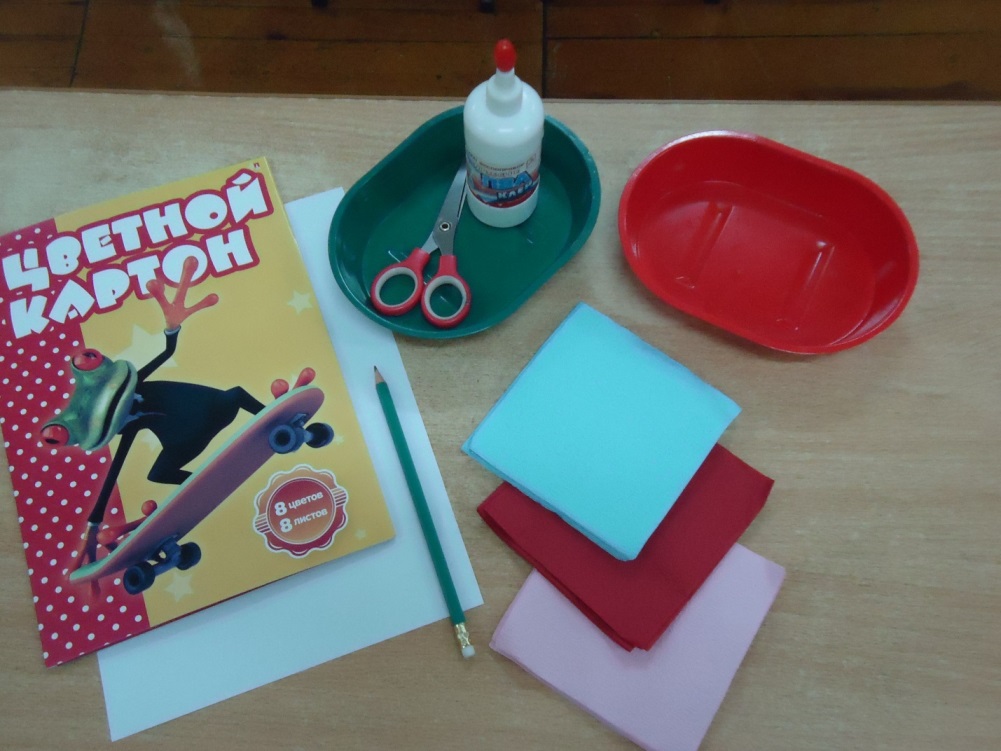 Ход работы:На листе белой бумаги рисуем сердечко, вырезаем.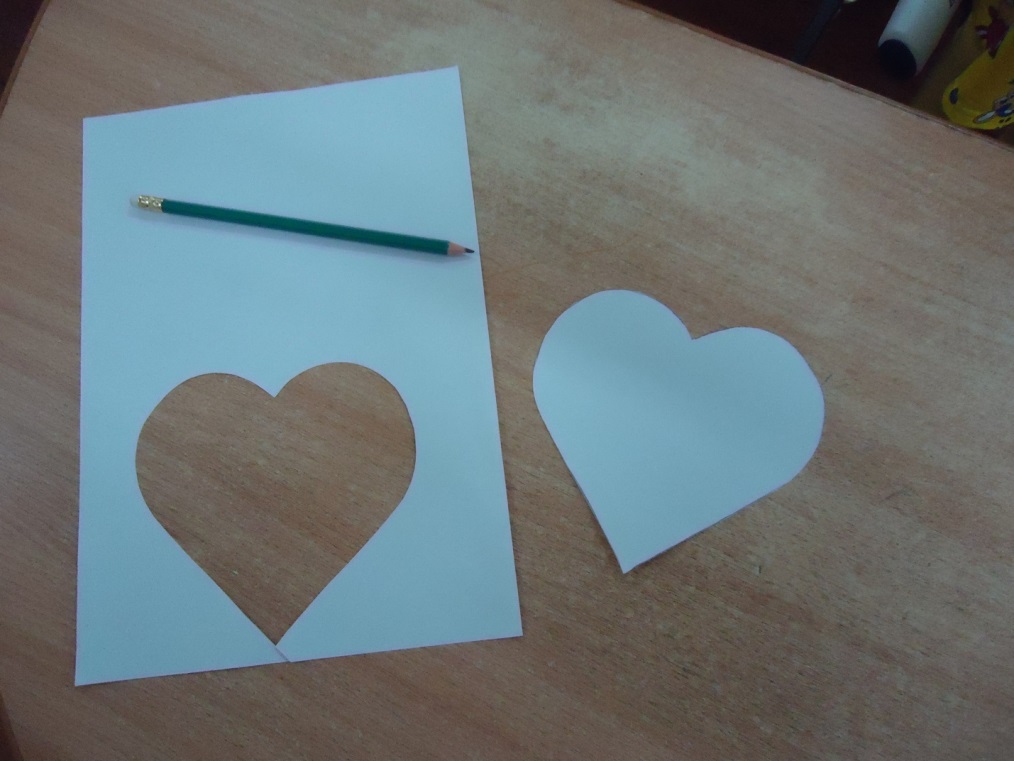 Лист картона сгибаем пополам и к согнутой стороне прикладываем белую заготовку сердца.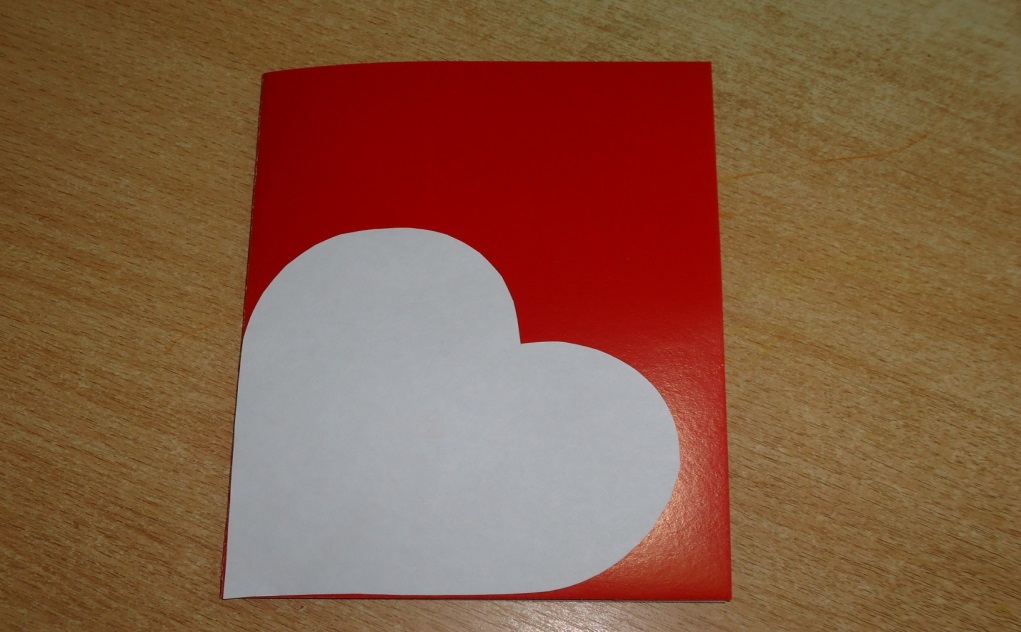 Вырезаем по контуру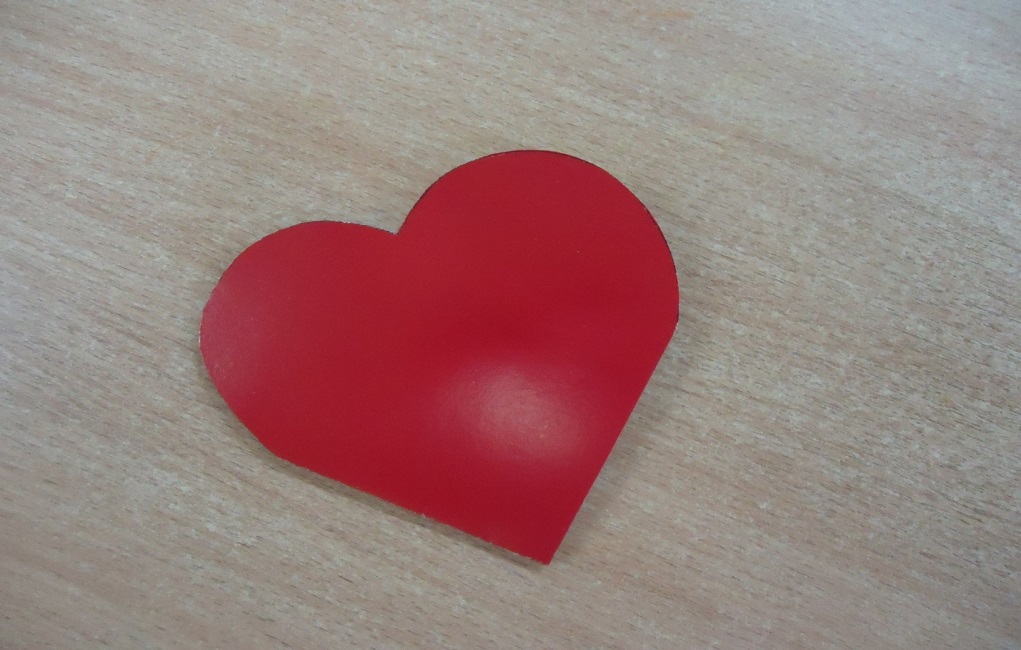 На белом сердечке рисуем и вырезаем цветочек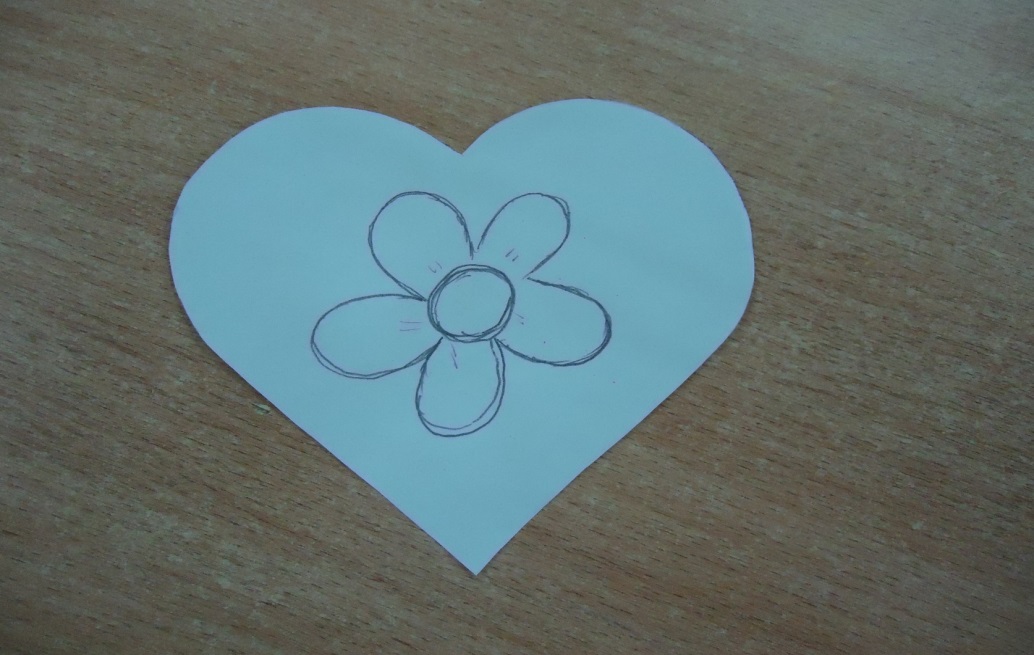 Прикладываем его на развёрнутую сторону заготовки-открытки, обводим 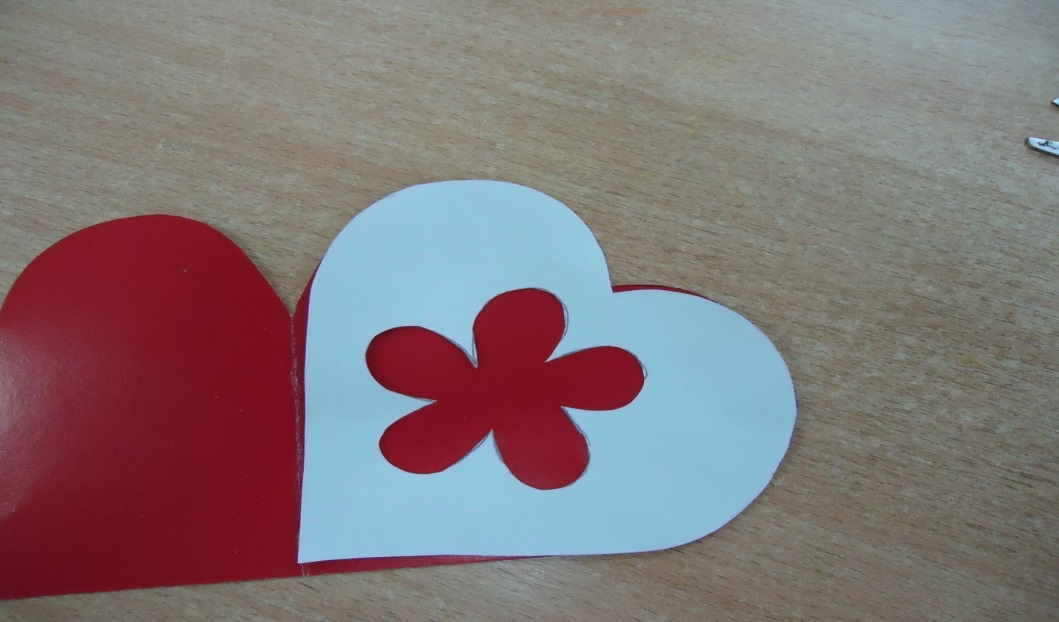 Вырезаем цветочек только на лицевой стороне открытки.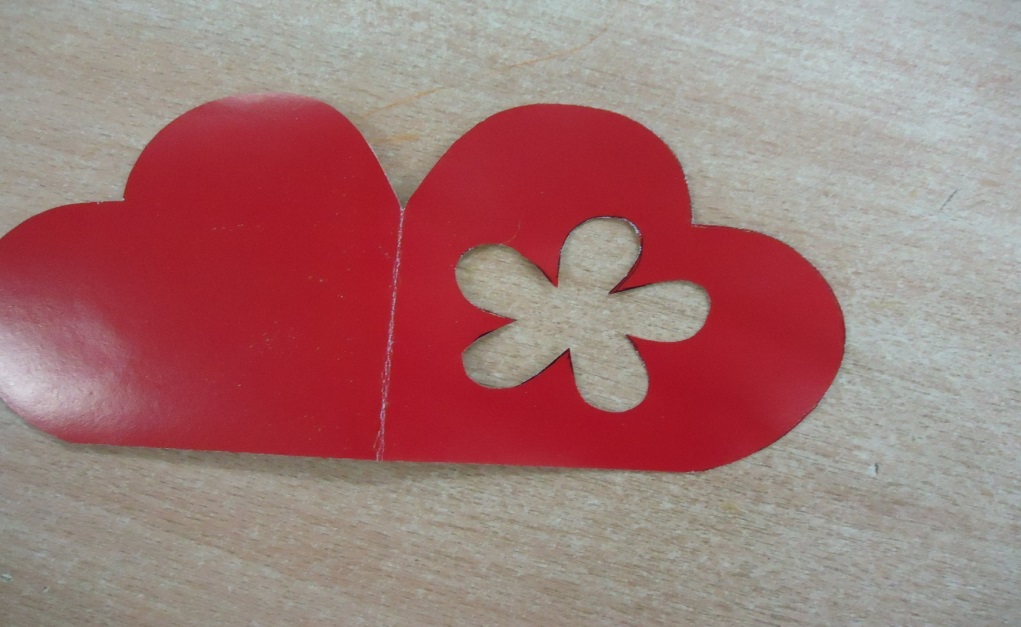 Бумажные салфетки разрезаем на части.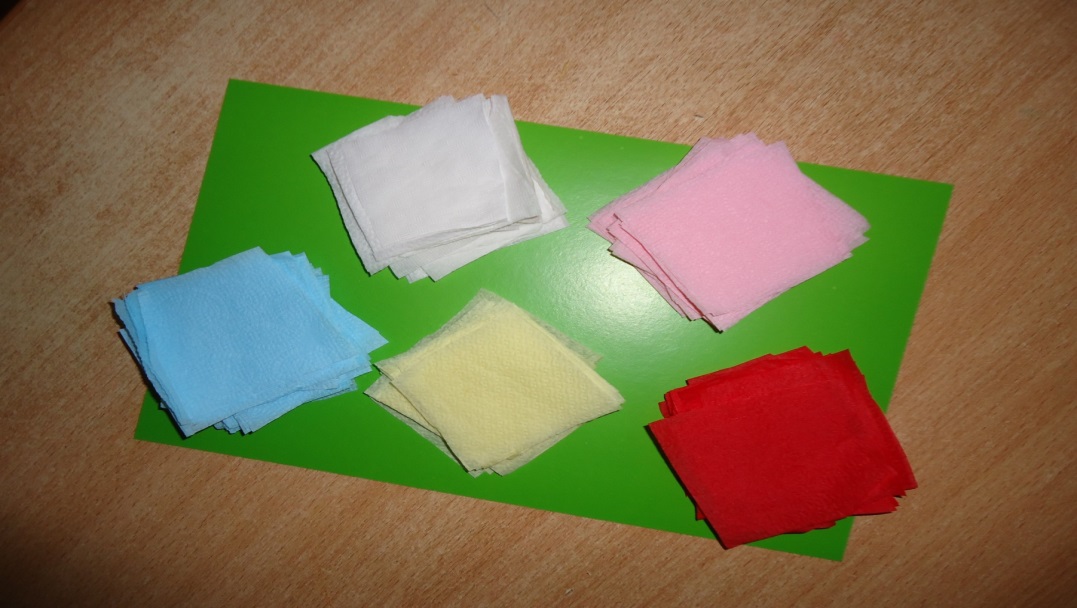 Салфетки скатываем в шарики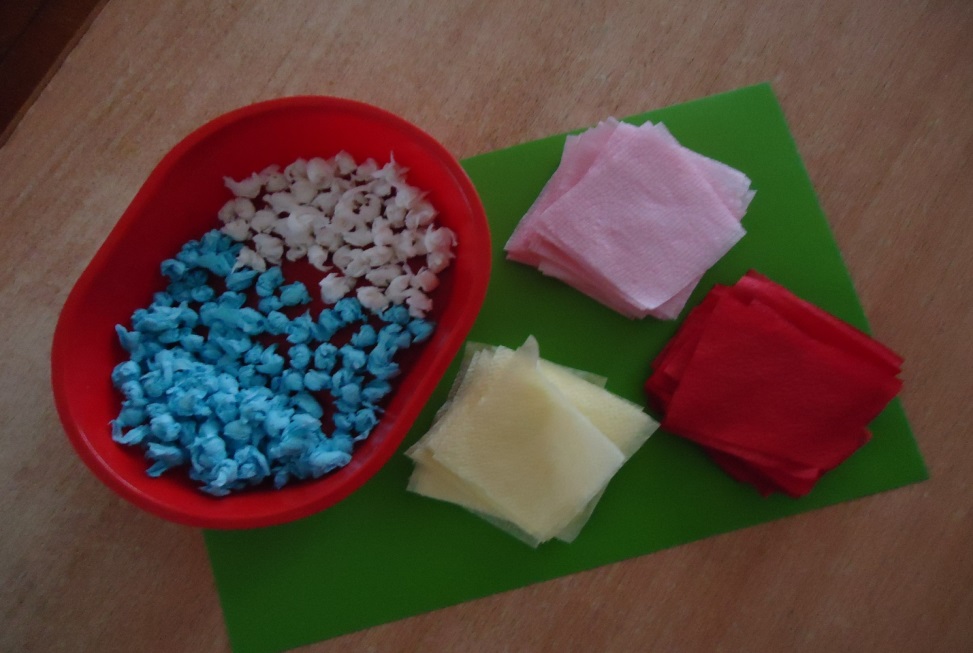 На вырезанный цветок в открытке  наносим капельки клея.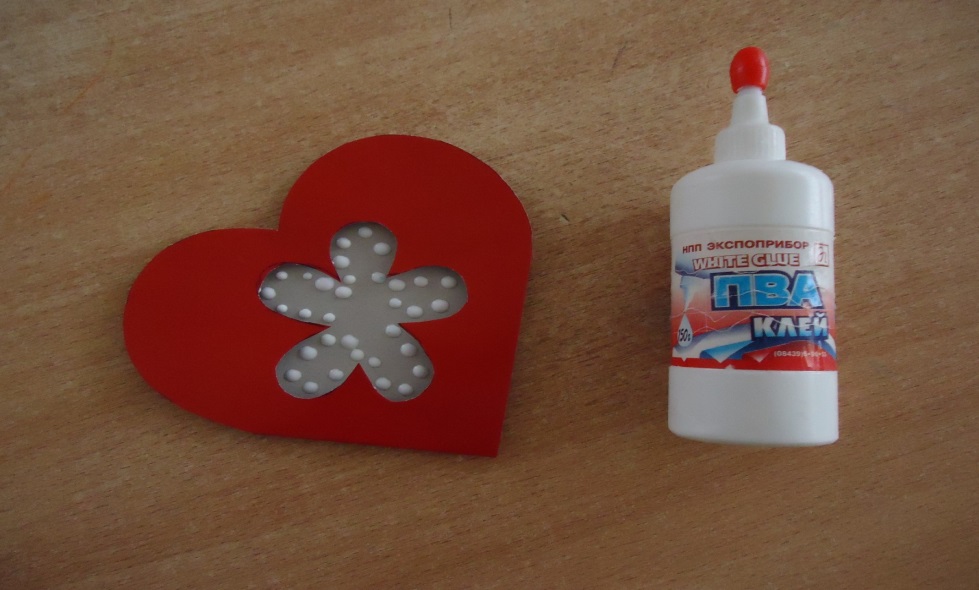 Приклеиваем  бумажные шарики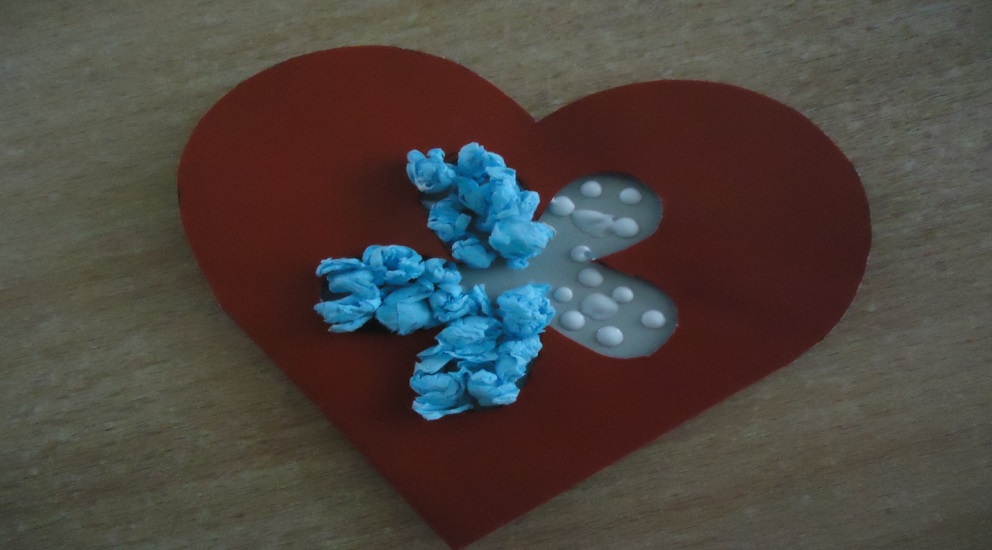 Теперь по контуру тоже наносим капельки клея и приклеиваем шарики.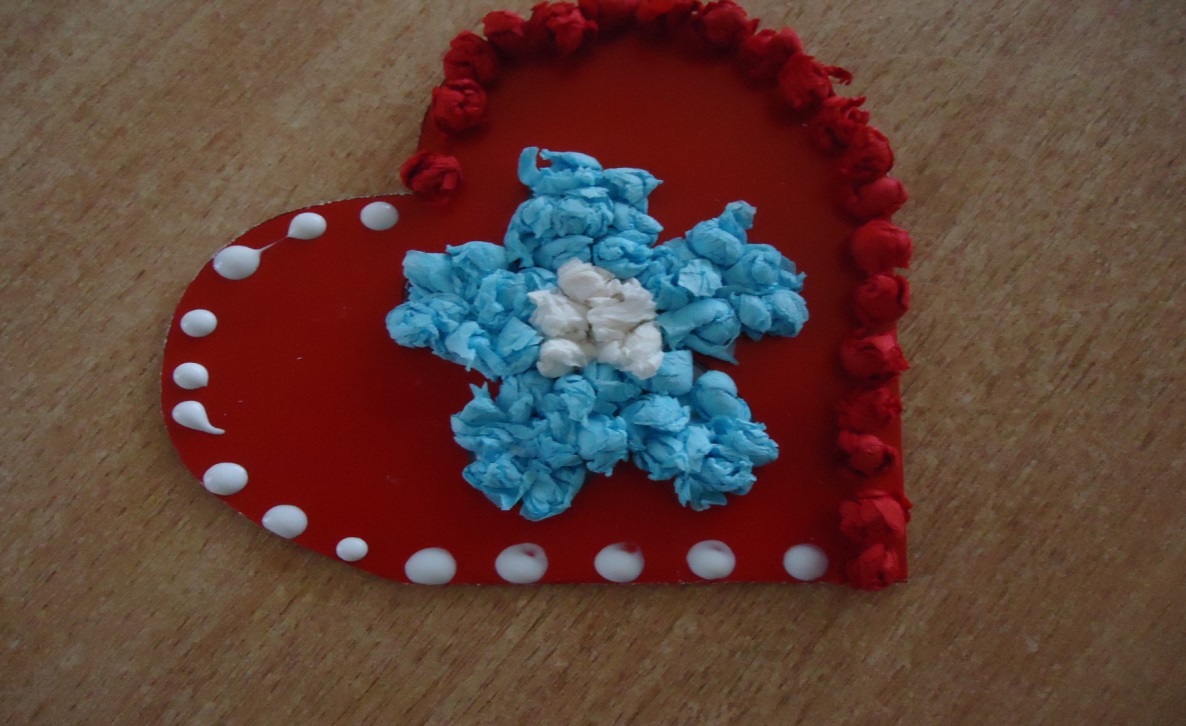 Всё! Открытка  готова! Можно поздравлять свою любимую мамочку!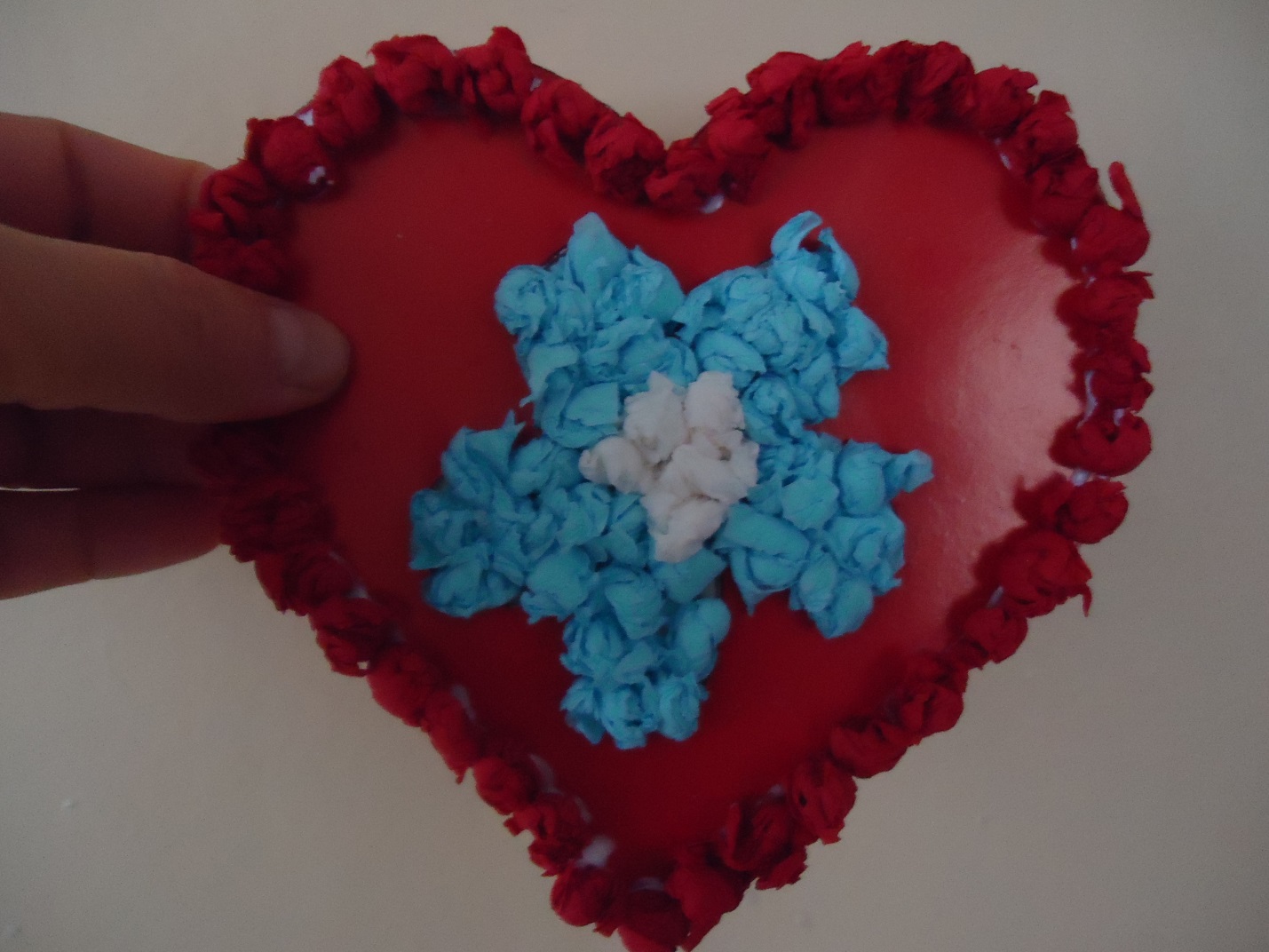 Мама дорогая, Я тебя люблю! И сердечко этоЯ тебе дарю.Солнце улыбается, Глядя с высоты. Как же это здорово -У меня есть ты!   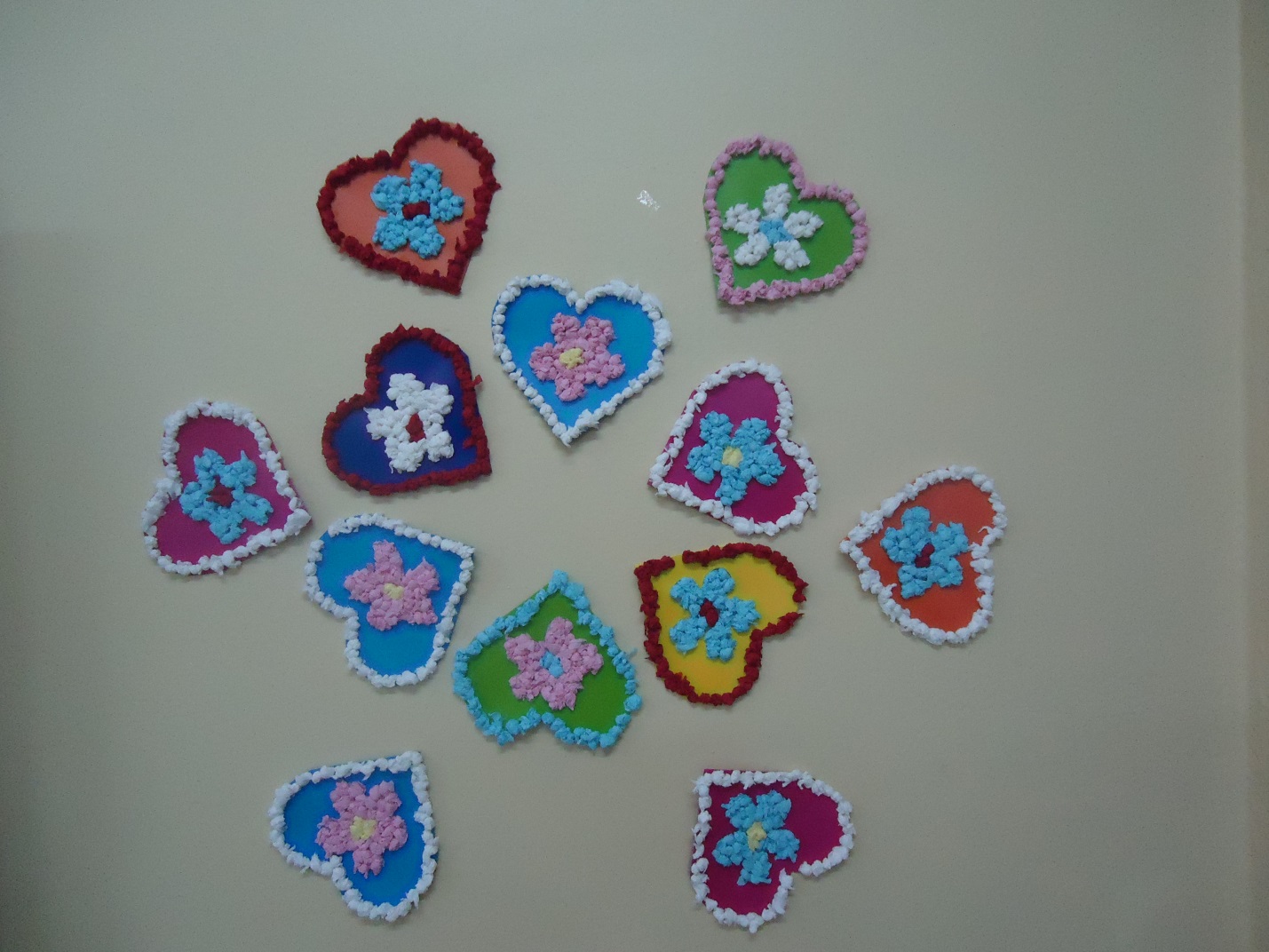 А вот такую коллективную работу мы делали в прошлом году! «Букет для мам» ( техника работы с картоном и бумажными салфетками)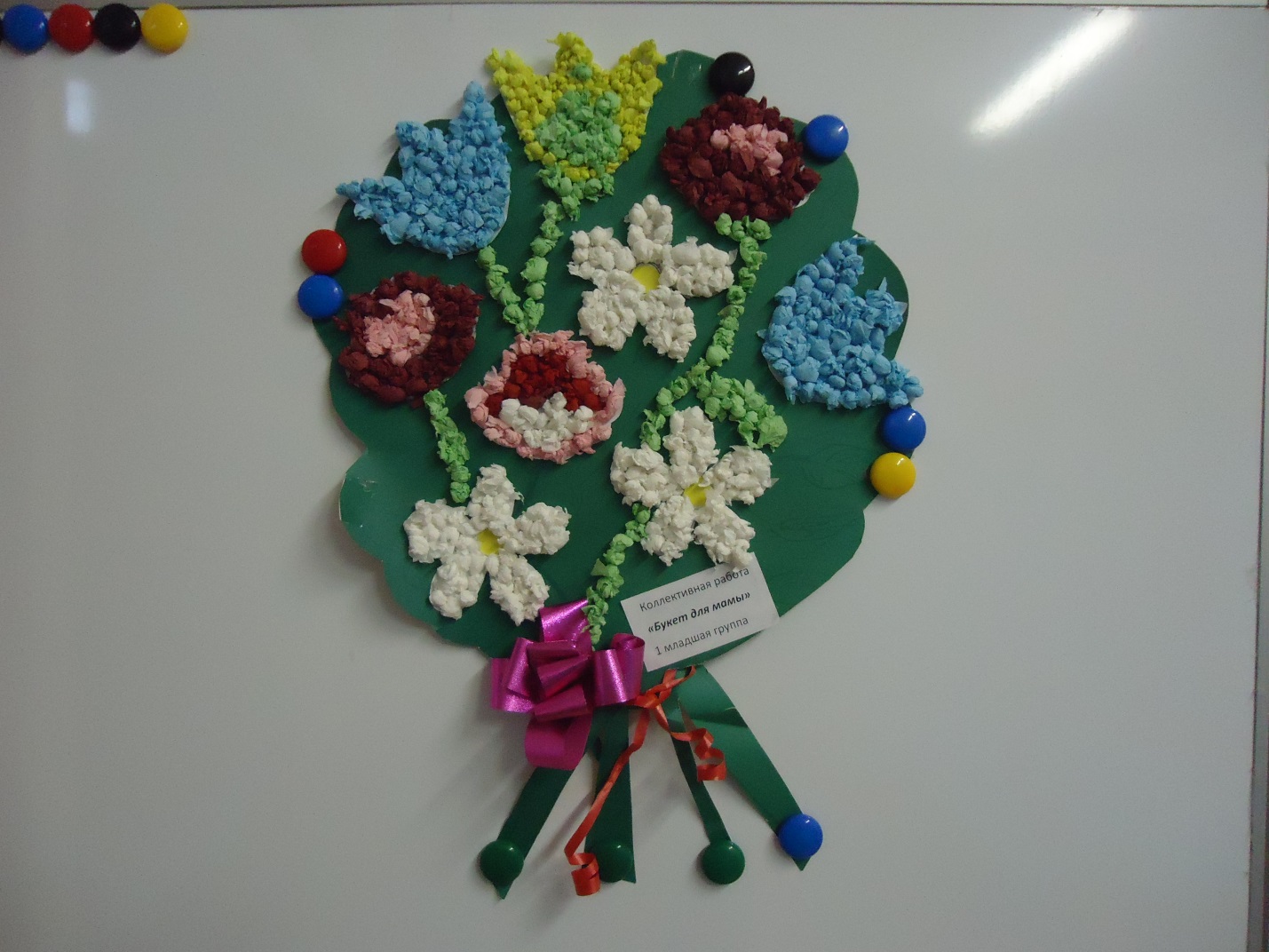 